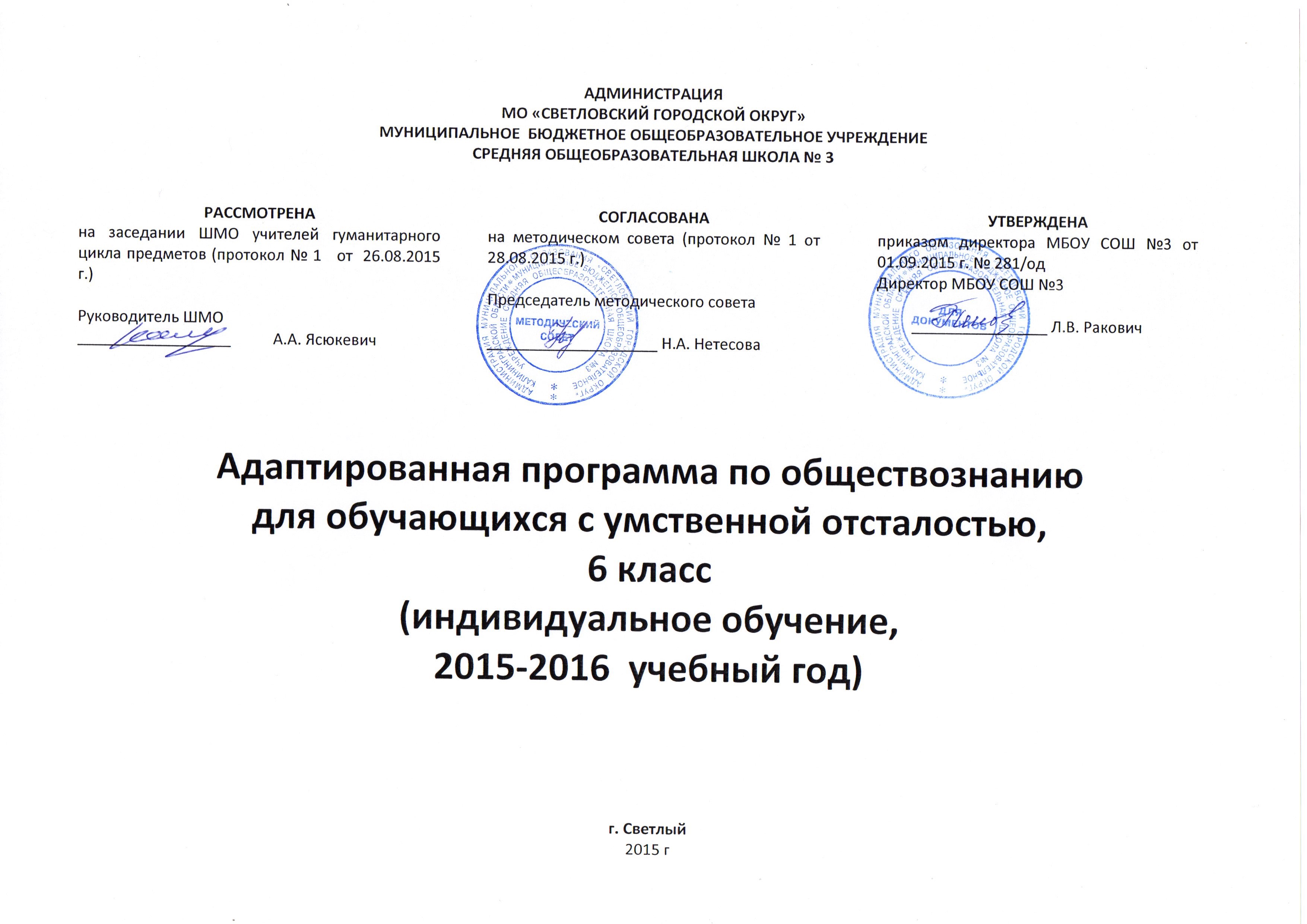 ПОЯСНИТЕЛЬНАЯ ЗАПИСКА       Рабочая программа составлена на основе авторской программы по обществознанию Никитина А. Ф. «Обществознание». Программы для общеобразовательных учреждений. 6-11кл. /А. Ф. Никитин. М.: Дрофа. 2008.Соответствует Федеральному компоненту Государственного стандарта образования.Программа рассчитана на 18 учебных часов в год, при 0,5 часе в неделю.Цели курса:	-создание условий для социализации личности; 
- формирование знаний и интеллектуальных умений, минимально необходимых и достаточных для выполнения типичных видов деятельности каждого гражданина, осознания личных и социальных возможностей их осуществления, дальнейшего образования и самообразования; 
- формирование основ мировоззренческой, нравственной, социальной, политической, правовой и экономической культуры; 
- содействие воспитанию гражданственности, патриотизма, уважения к социальным нормам, регулирующим взаимодействие людей, приверженности гуманистическим и демократическим ценностям, непреходящим ценностям национальной культуры. Основные типы занятий: беседы, комбинированные уроки,практические занятия.Основные требования к знаниям и умениям учащихсяУметь:Пересказывать текст учебника, воспроизводить информацию, раскрывать содержание иллюстраций.Спорить и отстаивать свои взгляды, давать устный ответ,  делать несложные выводы.Работать с  текстом учебникаИспользовать приобретенные знания и умения в практической деятельности и повседневной жизни для:определения собственной позиции по отношению к изучаемым явлениям;предоставления результатов изучения  материала в формах сообщений, планов, кратких конспектов, других творческих работ;участия в дискуссиях по общественным проблемам, формулирования собственной позиции по обсуждаемым вопросам, используя для аргументации исторические сведения.1-й уровень• Удовлетворительно знать основные понятия и иметь представления по всем разделам программы, использовать их в самостоятельной речи, в пересказах, в ответах на вопросы;• участвовать в диалогах и беседах по основным темам программы;• высказывать собственные суждения и личностное отношение к изученным темам;• понимать содержание учебных заданий, выполнять их самостоятельно или с помощью учителя;• владеть элементами самоконтроля при выполнении заданий;• владеть элементами оценки и самооценки;• проявлять интерес к изучению истории.2-й уровень• Знать наиболее доступные понятия на уровне их понимания;• использовать часть понятий в активной речи;• уметь последовательно отвечать на вопросы по основным темам, выбирать правильный ответ из ряда предложенных вариантов (заданий);• уметь слушать учителя, самостоятельно выполнять предложенные виды заданий;• использовать помощь учителя при выполнении учебных задач, уметь самостоятельно исправлять ошибки;• усвоить элементы контроля учебной деятельности (с помощью памяток, инструкций, опорных схем);• адекватно реагировать на оценку учебных действий. ТЕМА №1. Человек в обществе (11часов).Зачем изучать общественные науки?  Человек, его поведение – научная загадка. Необходимость знания истории, особенности жизни общества и государства.Что такое человек? Мнения о происхождении человека. Сильные и слабые стороны человека. Человек, как существо общественное и биологическое. Два человеческих «Я» - то, что видят люди, второе – то, что человек сам о себе думает. Культура общения. Стремление понять друг друга. Доброжелательность. Эмоциональные состояния при общении. Почему в благополучных странах все друг другу улыбаются.Чем можно обидеть ближнего. Равнодушие к чужим бедам. Поглощенность своими интересами. Бестактность, грубость. Ложное покровительство. Как помочь ближнему? Он и Она. Мужчина и женщина – половинки единого человека. Почему мужчина заботится о женщине и почему женщина заботится о мужчине?Разнообразие народов и культур. Межнациональное общение. «Свои» и «чужие». Взаимное обогащение народов в процессе общения. Россия – многонациональная страна. Что мешает людям разных национальностей быть добрыми соседями и друзьями?Малая и большая Родина. Наша малая Родина-  город, поселок, село, где живет человек. Что человеку нравится в месте, где он родился. Большая Родина – страна с горами, озерами, городами и поселками, памятниками культуры и выдающимися деятелями. Наша родная страна – Россия, колыбель многих народов мира. Трудная судьба России. За что мы любим нашу Родину. Национальные традиции. Особенности характера народа и его традиций, почтительного отношения к старшим, забота о детях, защита слабых и больных. Почему надо беречь национальные традиции и национальную культуру.ТЕМА №2.  Гражданин и закон (7часов).Человек и гражданин. Чем гражданин отличается от простого человека. Гражданин и государство. Участие в управлении страной.Что такое гражданство. Граждане и подданные. Должно ли гражданство разделять людей. Гражданство и права человека. Мораль и право. Моральные и правовые оценки и нормы. Соотношение моральных и правовых норм. Сферы действия морали и права. Сходства и различия между моралью и правом.Что такое закон? Обычай – предшественник закона. Первые законы в истории человечества. Регулирование законами различных отношений людей.Правовая культура, ее структура. Правосознание. Политическая культура. Право на каждый день. Гражданское право в повседневной жизни. Договорная дисциплина. Как закон регулирует отношения в семье? Семейное право. Семейный кодекс РФ. Брак. Заключение брака. Условия вступления в брак. Права и обязанности супругов. Правила поведения в общественном месте. Правовые акты, устанавливающие такие правила. Административное право. Административные проступки и взыскания за них. Права потребителей. Закон о защите прав потребителей. Как этот закон действует? Комитет по защите прав потребителей.Почему законы нарушают? Внешние причины преступного поведения. Внутренние причины преступного  поведения.В календарно-тематическом и поурочно-тематическом  планировании допускается изменение порядка изучения тем, сроков прохождения тем при условии непредвиденных обстоятельств  (болезнь учителя, болезнь учащихся, курсовая переподготовка учителя, карантин, стихийные бедствия и т. д).Домашнее задание является примерным и может быть изменено в зависимости от уровня подготовки класса и усвоение материала. Резерв времени используется по усмотрению учителя.ОБЩАЯ ИНФОРМАЦИЯКалендарно - тематическое планированиеПредметКлассУчительКоличество часов в годИз них:Контрольных работКоличество часов в неделюПрограммаОбществознание6 «а»Ясюкевич Анна Анатольевна1810,5Авторская программа по обществознанию Никитина А. Ф. «Обществознание». Программы для общеобразовательных учреждений. 6-11кл. /А. Ф. Никитин.- М.: Дрофа. 2008.Соответствует Федеральному компоненту Государственного стандарта образования.Учебный комплекс для учащихся:Учебник: А. Ф. Никитин. Основы обществознания. 6  класс Москва, Дрофа, 2008.Рабочая тетрадь: А. Ф. Никитин. Обществознание. 6 класс. Москва, Дрофа, 2008-2009Дополнительная литература:Методические рекомендации по курсу Под ред. Л. Н. Боголюбова и А. Т. Кинкулькина.— М., 2006.   Хромова И.С. Рабочая тетрадь по обществознанию. К учебнику А.И. Кравченко, Е. А. Певцовой «Обществознание». 6 класс. – М.: ООО «ТИД «Русское слово – РС», 2010.Иванова Л.Ф. Хотеенкова Я.В. «Обществознание». Рабочая тетрадь.  6 класс. – М. «Просвещение».2011.Учебный комплекс для учащихся:Учебник: А. Ф. Никитин. Основы обществознания. 6  класс Москва, Дрофа, 2008.Рабочая тетрадь: А. Ф. Никитин. Обществознание. 6 класс. Москва, Дрофа, 2008-2009Дополнительная литература:Методические рекомендации по курсу Под ред. Л. Н. Боголюбова и А. Т. Кинкулькина.— М., 2006.   Хромова И.С. Рабочая тетрадь по обществознанию. К учебнику А.И. Кравченко, Е. А. Певцовой «Обществознание». 6 класс. – М.: ООО «ТИД «Русское слово – РС», 2010.Иванова Л.Ф. Хотеенкова Я.В. «Обществознание». Рабочая тетрадь.  6 класс. – М. «Просвещение».2011.№ п\пТема   урокаТип урокаВиды контроляПланируемые результатыДомашнее заданиеДата1Что изучает обществознаниеизучение нового материалавопросыУметь работать с текстом и рубриками  учебникаУрок 12Происхождение человекаизучение нового материалавопросы Знать версии появления человекаУрок 23Биологическое в человекеизучение нового материала вопросы Уметь работать с текстом учебника, называть биологические черты в человекеУрок 24Человек – существо общественноеизучение нового материалавопросы Знать, что человеку даёт обществоУрок 35Доброжелательность и толерантностьизучение нового материалавопросы Уметь работать с учебником, понимать значение слов доброжелательность и толерантностьУрок 46Равнодушие и участиекомбинированный вопросы Объяснять чем опасно равнодушиеУрок 57Роль женщины в семье и обществекомбинированныйвопросыНазывать мужские и женские обязанности, распределение ролей в семьеУрок 68 Роль мужчины в семье и обществекомбинированный вопросы Называть мужские и женские обязанности, распределение ролей в семьеУрок 69 Разнообразие народов и культуркомбинированный вопросы Называть чем хорошо разнообразиеУрок 710 Малая родинакомбинированныйработа с картой Знать название нашей области, города, памятники культурыУрок 811 Обычаи и традициикомбинированный вопросы Называть любимые традиции семьиУрок 912 Гражданин и государствокомбинированный вопросы Понимать, что такое гражданство , как государство защищает  гражданУрок 1113 Мораль. Добро и зло комбинированныйвопросы Объяснять значение слова добро и злоУрок 1414 Право и закон изучение нового материала вопросыПонимать,  для чего нужны законыУрок 1515Права человекакомбинированный вопросыНазывать права людейУрок 17, 1816Обязанности гражданинакомбинированныйвопросыЗнать обязанности гражданина РоссииУрок 19, 2017Человек в обществеконтрольный вопросыЗнать ключевые понятия, уметь искать ответы и отвечать на вопросы18Итоговое повторение  комбинированныйвопросыЗнать ключевые понятия, уметь искать ответы и отвечать на вопросы